Тест (Google формы)Практические заданияВыполнять ручкой, чётким почерком без исправлений на нотном листе. Задания выполнить в течение занятия 23.04 с 12.30 до 14.10. Допускается практическую часть прислать в течение 24.апреля.Домашнее задание. Примерные экзаменационные упражнения на ф-п.Все ум.5 с разрешением (диат., хар., хром.) в тональностях f, E.                                                         Все ув.6 с разрешением в тональностях f, E.Разрешить диатонический интервал b-as в 2-3 тональностях.                                                      Разрешить интервал во всех возможных тональностях: es-h.                                                              Разрешить хроматический интервал во всех возможных тональностях: es-ais, f-dis, ais-as ПреподавательЮшкова Елена ВалентиновнаУчебная дисциплинаЭлементарная теория музыкиСпециальность53.02.03 Инструментальное исполнительство.                       Оркестровые струнные инструментыКурс 1Дата занятия16.04.2020Тема Хроматические интервалы в тональности и от звука.№ЗаданиеВар 1вар 2баллы1. Построить мажорную хроматическую гамму вниз               DesAs52.Построить минорную хроматическую гамму вверх cish53.Построить хроматические интервалы с разрешением в тональности:EsBув.22дв.ум.81Построить хроматические интервалы с разрешением в тональности:heув.31ув.5 (хроматическую)14. Построить от звука хроматические интервалы с разрешением, указав тональности:ув.4 (только хроматические!)ases6ум.7giscis45Определить тональный план музыкального отрывка5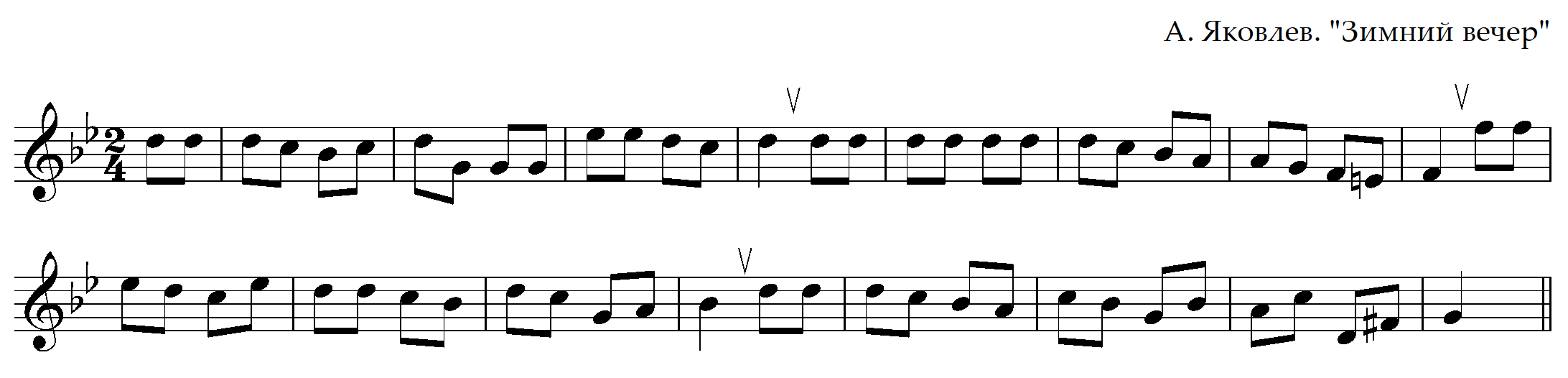 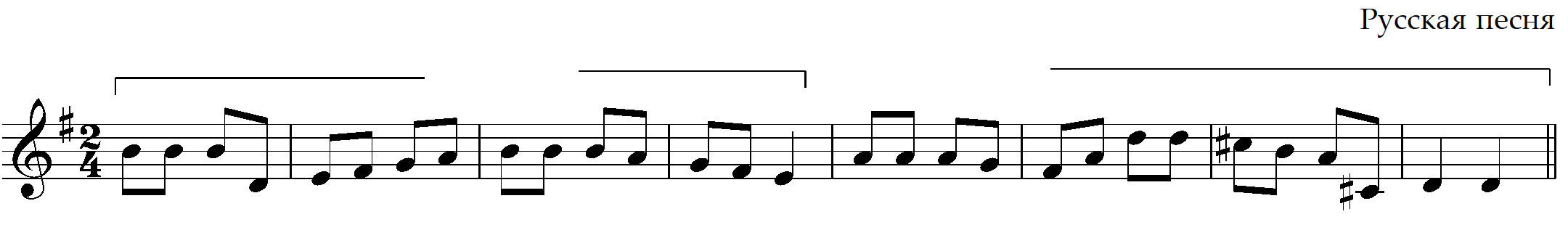 Сумма баллов части Б30